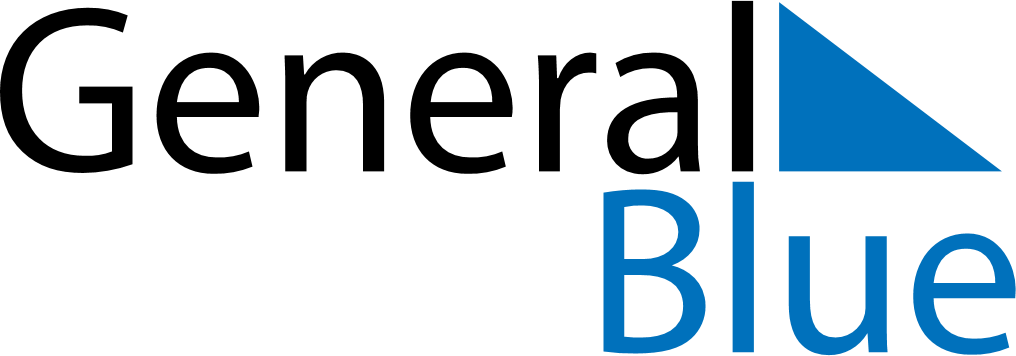 January 2024January 2024January 2024January 2024January 2024January 2024Forssa, Kanta-Haeme, FinlandForssa, Kanta-Haeme, FinlandForssa, Kanta-Haeme, FinlandForssa, Kanta-Haeme, FinlandForssa, Kanta-Haeme, FinlandForssa, Kanta-Haeme, FinlandSunday Monday Tuesday Wednesday Thursday Friday Saturday 1 2 3 4 5 6 Sunrise: 9:36 AM Sunset: 3:21 PM Daylight: 5 hours and 45 minutes. Sunrise: 9:35 AM Sunset: 3:22 PM Daylight: 5 hours and 47 minutes. Sunrise: 9:34 AM Sunset: 3:24 PM Daylight: 5 hours and 49 minutes. Sunrise: 9:34 AM Sunset: 3:25 PM Daylight: 5 hours and 51 minutes. Sunrise: 9:33 AM Sunset: 3:27 PM Daylight: 5 hours and 54 minutes. Sunrise: 9:32 AM Sunset: 3:29 PM Daylight: 5 hours and 56 minutes. 7 8 9 10 11 12 13 Sunrise: 9:31 AM Sunset: 3:31 PM Daylight: 5 hours and 59 minutes. Sunrise: 9:30 AM Sunset: 3:33 PM Daylight: 6 hours and 2 minutes. Sunrise: 9:29 AM Sunset: 3:34 PM Daylight: 6 hours and 5 minutes. Sunrise: 9:28 AM Sunset: 3:37 PM Daylight: 6 hours and 8 minutes. Sunrise: 9:26 AM Sunset: 3:39 PM Daylight: 6 hours and 12 minutes. Sunrise: 9:25 AM Sunset: 3:41 PM Daylight: 6 hours and 15 minutes. Sunrise: 9:24 AM Sunset: 3:43 PM Daylight: 6 hours and 19 minutes. 14 15 16 17 18 19 20 Sunrise: 9:22 AM Sunset: 3:45 PM Daylight: 6 hours and 23 minutes. Sunrise: 9:21 AM Sunset: 3:48 PM Daylight: 6 hours and 26 minutes. Sunrise: 9:19 AM Sunset: 3:50 PM Daylight: 6 hours and 30 minutes. Sunrise: 9:17 AM Sunset: 3:52 PM Daylight: 6 hours and 34 minutes. Sunrise: 9:16 AM Sunset: 3:55 PM Daylight: 6 hours and 39 minutes. Sunrise: 9:14 AM Sunset: 3:57 PM Daylight: 6 hours and 43 minutes. Sunrise: 9:12 AM Sunset: 4:00 PM Daylight: 6 hours and 47 minutes. 21 22 23 24 25 26 27 Sunrise: 9:10 AM Sunset: 4:02 PM Daylight: 6 hours and 52 minutes. Sunrise: 9:08 AM Sunset: 4:05 PM Daylight: 6 hours and 56 minutes. Sunrise: 9:06 AM Sunset: 4:07 PM Daylight: 7 hours and 1 minute. Sunrise: 9:04 AM Sunset: 4:10 PM Daylight: 7 hours and 6 minutes. Sunrise: 9:02 AM Sunset: 4:13 PM Daylight: 7 hours and 10 minutes. Sunrise: 8:59 AM Sunset: 4:15 PM Daylight: 7 hours and 15 minutes. Sunrise: 8:57 AM Sunset: 4:18 PM Daylight: 7 hours and 20 minutes. 28 29 30 31 Sunrise: 8:55 AM Sunset: 4:21 PM Daylight: 7 hours and 25 minutes. Sunrise: 8:53 AM Sunset: 4:23 PM Daylight: 7 hours and 30 minutes. Sunrise: 8:50 AM Sunset: 4:26 PM Daylight: 7 hours and 35 minutes. Sunrise: 8:48 AM Sunset: 4:29 PM Daylight: 7 hours and 40 minutes. 